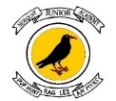 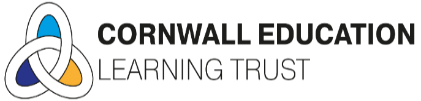 10th March 2023Dear Parents and Carers,Year 3 Swimming SessionsWe are delighted to inform you that Year 3 will be having swimming lessons during the Summer Term. This is a hugely important part of their learning journey, especially as we live by the sea and we want to instil a love of the water whilst ensuring pupil safety. Our intensive swim programme runs for one week. This occurs at the same time every day over a week, at Waterworld swimming pool.The benefits of an intense swim programme include: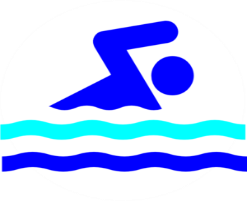 Increased confidence as a result of better recall and repetition.Improved swim strokes as a result of daily practice.Improved muscle memory of swim skills due to repetition.Faster progression of swimming ability as skills are built on daily.Boosts enjoyment in swimming.Great introduction to swimming for all ages if they have not had swimming lessons previously.Pupils will be taught in the fun pool and the 25m pool by Swimming Teachers and Newquay Junior staff. Lifeguards and additional NJA staff will also be on hand to support poolside.Sessions will take place on different dates for different classes, so please read the table below to ensure you know when your child’s class will go swimming. Pupils should come to the academy in their uniform that week, unless it is their PE day. Unfortunately, as we have to book the pool in advance for these sessions, there is no refund if your child cannot attend.All children will walk to and from the pool under the supervision of Newquay Junior Academy staff. Pupils will need to arrive in the morning ready with their coat, in case of wet weather. In addition to their coat, please ensure your child comes equipped each day of their swimming week with: Goggles and/or swim hat (optional)A towelAppropriate swimwear each day during their week of swimming lessons Please have all of these items named and placed in a named swimming bag for your child to bring in on the days of their swimming session week.The sessions are excellent value at £20.00 for the course. As the pool is booked in advance, there are no refunds available. Please make your payment onto ParentPay under Year 3 Swim 2023. We would appreciate this payment by Friday 24th March to secure the booking with Waterworld. If you would like your child to participate but have difficulty in paying, please contact the academy office. Please note, the structure of the academy day will remain the same during this week.  There will be no change to drop off, collection or lunchtime arrangements. If your child does not attend the swim session, they will join another class at the academy.We look forward to these swimming sessions, and thank you for your support.Yours sincerely,The Year 3 TeamClassWeekly Swimming DatesTime SlotCost 3EPR Monday 17th April – Friday 21st April**Please note this is the first day back after Easter**Every day10-11am slot£20.00 for the course3JR Monday 24th April – Friday 28th AprilEvery day10-11am slot£20.00 for the course 3WMMonday 15th May – Friday 19th MayEvery day10-11am slot£20.00 for the course3JJMonday 22nd May – Friday 26th MayEvery day 10-11am slot£20.00 for the course